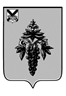 АДМИНИСТРАЦИЯЧУГУЕВСКОГО МУНИЦИПАЛЬНОГО ОКРУГАПРИМОРСКОГО КРАЯПОСТАНОВЛЕНИЕс. ЧугуевкаО признании утратившим силу постановление  администрации Чугуевского муниципального района от 20 апреля 2018 года № 235-НПА «Об установлении  стоимости дополнительных услуг, оказываемых населению муниципальным автономным учреждением «Многофункциональный центр предоставления государственных и муниципальных услуг Чугуевского муниципального района» за плату»Руководствуясь статьей 43 Устава Чугуевского муниципального округа, администрация Чугуевского муниципального округаПОСТАНОВЛЯЕТ:1. Признать утратившим силу постановление администрации Чугуевского муниципального района от 20 апреля 2018 года № 235-НПА «Об установлении  стоимости дополнительных услуг, оказываемых населению муниципальным автономным учреждением «Многофункциональный центр предоставления государственных и муниципальных услуг Чугуевского муниципального района» за плату».2. Настоящее постановление вступает в силу со дня его официального опубликования и подлежит размещению на официальном сайте Чугуевского муниципального округа в информационно-телекоммуникационной сети Интернет.Глава Чугуевского муниципального округа, глава администрации                                                                                Р.Ю. Деменев